SPORTDIENST AS i.s.m. WTC SPORTIEF AS 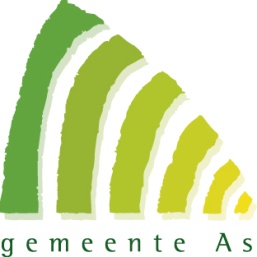 Vierde rit van de 30ste avondvierdaagse 		50 kmVRIJDAG 24 JULI 2015I & S van 13u00 tot 19u00Vertrek tent LA, onmiddellijk LA Kerkstraat, grote baan RD Kerkhofstraat, einde weg LA Schansstraat, einde weg RA naar fietspad, einde fietspad RA, fietsroute 565 volgen tot fietsroute 551 volgen tot fietsroute 60 volgen tot fietsroute 61 volgen tot fietsroute 63 volgen tot fietsroute 140 volgen tot fietsroute 131 volgen tot RA Neerharenweg, volgen tot RA Henri Dunantstraat, rotonde RD Dunantstraat, kruispunt RD Hoenderbroekstraat, LA, RA, Pastoorslindestraat, kruispunt RD Kewithdreef, volgen tot LA Dorpsstraat, volgen tot RA Boonrakkerstraat, volgen tot LA Wijerdijk, volgen tot RA Louis Paul Boonstraat, volgen tot RD Winkelomstraat, volgen tot Dorpsstraat, links houden Sint-Ursulastraat, RD Lochtstraat, volgen tot RA Zanderheistraat, volgen tot RA Oude Beekstraat, volgen tot RA Kievitstraat, volgen tot RD Hoveweg, volgen tot RA Langblookstraat, LA Herkelbamstraat, rotonde RA Bilzerweg, verkeerslichten RD Bilzerweg, rotonde links houden Molenblookstraat, rotonde RD Kempenseweg, kerk Wiemesmeer RA, lichten RD, rotonde RD Dorpsstraat aankomst tentCONTROLE onderweg in ‘BRASSERIE DE HARTENBERG, HARTENBERG 1, EIGENBILZENTEL. 089/20 34 26WTC Sportief As wenst je veel fietsgenot en dankt je voor je aanwezigheid.Bij pech: Bergmans Mathieu 0473/28 43 71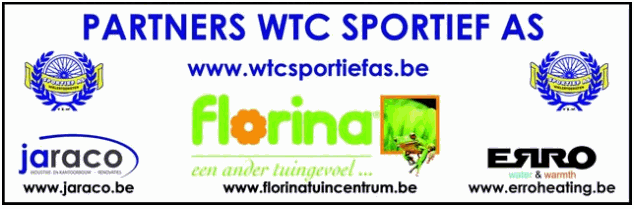 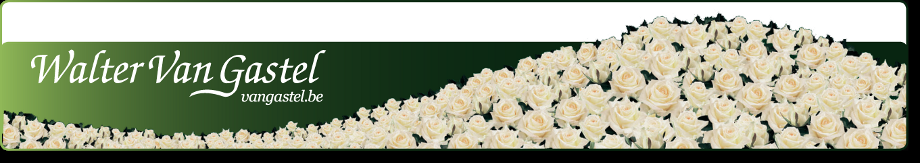 